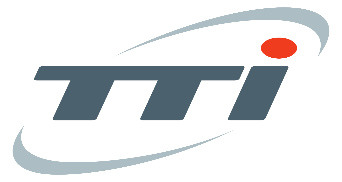 Techtronic Industries3/29/21About Techtronic Industries:Founded in 1985 publicly listed on the Hong Kong (SEHK) in 1990. TTI is included in the Hang Seng Index $7 billion in sales multiple brands e.g. Ryobi, Hoover, Dirt Devil and more etc.Marketing & Sales Teams promoting brands with National retailers e.g. Home Depot and Wal-MartOver 30,000 + employees TTI is a world leader in cordless technology spanning Power Tools, Outdoor Power Equipment, Floor Care Appliances and Accessories for consumer, professional, and industrial users in the home, construction, maintenance, industrial and infrastructure industries.Our dedication to company-wide innovation has led to our cordless leadership position across all product categories that is transforming how work is conducted in these industries.Different Departments to Work In:TTI Internship RoleTTI – Full-Time Position (Start as a Field Sales Marketing Representative)Part-Time Positions are available during academic yearThe Leadership Development Program seeks to provide you with relevant sales and field marketing experience while you learn about our customers and market from a grassroots perspective. Throughout the internship, you will receive training with a Leadership Mentor and eLearning to develop your product knowledge, sales and presentation skills. You will execute exciting weekly projects throughout the internship. During your final week, you will have the opportunity to present a final project to a team of upper level management.LDP Program Insight: Click HEREInterview Process:Traditional Interview QuestionBehavioral Interview QuestionsQuestions: Experience based, scenario based, and situational questions Skills of Interest:Leadership, Communication, Problem Solving, Marketing Experience, Adaptable, Solid Work Ethic, Collaborative, Business Acumen, Customer Service, Time ManagementInterview process 3 Step Process with Divisional Team & Leadership Team (1 on 1 Sessions)Who to Contact About Careers?TTI Territory Recruiter – Paige GunningText:HUSKIES to 443-205-1340Note: You may reach Paige Gunning via LinkedIn to learn more about Careers or via emailLearn About Roles:E: paige.gunning@ttigroupna.com